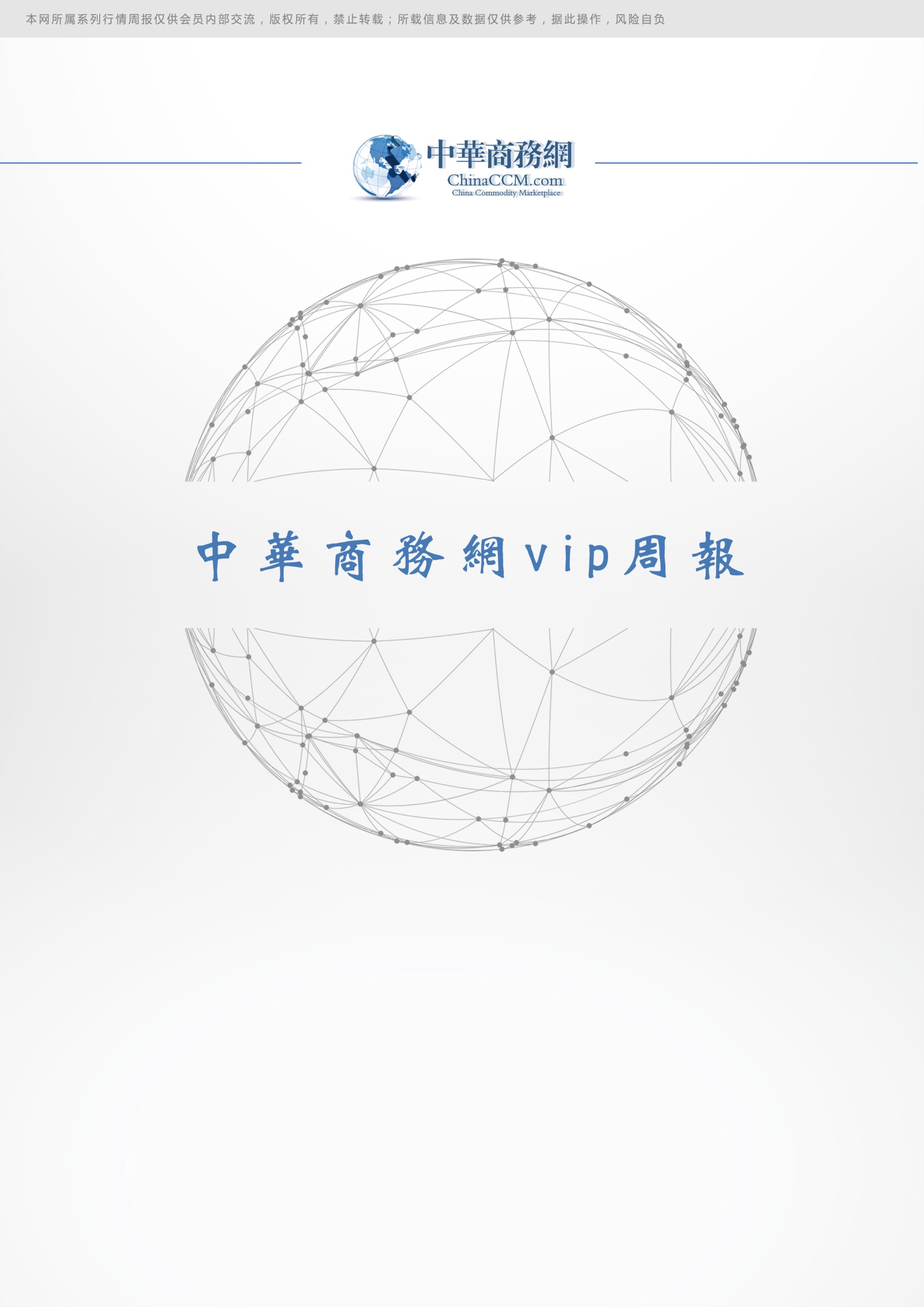 2021.12.16成品油市场周报目录一、 国际原油市场回顾 	31.1国际原油收盘价涨跌情况（单位：美元/桶）	31.2.2021年国际原油价格走势图	3二、 近期影响国际原油市场的主要因素	42.1近期影响国际原油市场的主要因素	41.美国原油库存情况	42.美国经济形势	43.世界经济形势	54后市预测	62.2国际市场MTBE价格	6三、本周国内市场	63.1 国内炼厂装置运行情况	63.2本周成品油市场行情	83.3 国内汽油价格周报	93.4国内柴油价格周报	133.5 山东地炼汽油出厂价格周报	153.6 山东地炼柴油出厂价格周报	17四、2021年10月份进出口统计数据	194.1 2021年10份全国车用汽油和航空汽油出口统计数据	194.2 2021年10月份全国柴油出口统计数据	194.3 2021年10月份全国原油进出口统计数据	204.4 2021年10月份航空煤油进出口统计数据	22国际原油市场回顾 1.1国际原油收盘价涨跌情况（单位：美元/桶）1.2.2021年国际原油价格走势图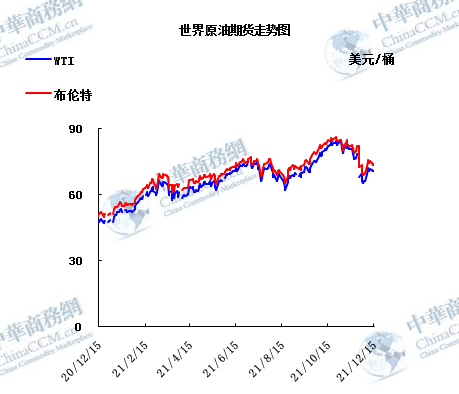 近期影响国际原油市场的主要因素2.1近期影响国际原油市场的主要因素1.美国原油库存情况 本周，美国EIA公布的数据显示，截至12月3日当周美国除却战略储备的商业原油库存降幅不及预期，精炼油库存和汽油库存大增。具体数据显示，美国截至12月3日当周EIA原油库存变动实际公布减少24.1万桶，预期减少152.1万桶，前值减少90.9万桶。此外，美国截至12月3日当周EIA汽油库存实际公布增加388.2万桶，预期增加200万桶，前值增加402.9万桶;美国截至12月3日当周EIA精炼油库存实际公布增加273.3万桶，预期增加100万桶，前值增加216万桶。EIA报告显示，上周美国战略石油储备(SPR)库存跌至2003年5月以来的最低水平。美国至12月3日当周国内原油产量为2020年5月1日当周以来最高。美国至12月3日当周EIA俄克拉荷马州库欣原油库存录得增加237.3万桶，为2月19日当周以来最大库存增幅。据美国石油协会数据显示，截至12月3日当周，美国商业原油库存减少308.9万桶，精炼油库存增加122.8万桶，汽油库存增加370.5万桶，库欣原油库存增加239.5万桶。2.美国经济形势美国国会众议院15日凌晨通过联合决议案，将联邦政府债务上限调高2.5万亿美元，使美国财政部的借款授权延长至2023年，暂时避免政府债务违约。但分析人士认为，从中长期来看，美国公共债务规模不断攀升的状况不可持续。债务上限是美国国会为联邦政府设定的为履行已产生的支付义务而举债的最高额度，触及这条“红线”，意味着美国财政部借款授权用尽。美国国会1917年设立债务上限制度，旨在定期监督政府开支状况，但随着时间的推移，已难实现强化财政纪律、控制债务增长的初衷。自二战结束后，美国国会已修改债务上限约百次，其中大部分是上调。此次上调前，美国联邦政府债务规模已达到约28.9万亿美元。近年来，债务上限日益成为美国国会两党政治博弈的重要筹码。今年两党关于债务上限的博弈要追溯到国会2019年8月通过的一项法案，该法案暂停债务上限生效至今年7月31日，允许财政部在此期间不受限制地发债。今年8月1日债务上限恢复生效后，财政部无法继续发债，只能采取非常规措施暂时避免出现债务违约。对于如何提高债务上限、避免政府债务违约，两党争执不下。民主党不愿单独背负增加政府债务的政治压力，希望通过常规程序立法与共和党一起调高债务上限。而共和党不满民主党大幅增加政府支出，要求民主党独自解决债务上限问题。在僵持数月后，国会10月通过一项法案，暂时将债务上限调高约4800亿美元，确保财政部履行支付义务至12月3日。为避免出现债务违约，美国财政部长耶伦近期敦促国会在12月15日之前再次调高债务上限，但共和党不愿配合行动。经过协商，参议院民主党领袖舒默和共和党领袖麦康奈尔上周达成协议，允许参议院绕过多数立法批准所需的60票门槛、以简单多数通过相关决议案，从而使在参议院拥有50席的民主党可以不依靠共和党支持独自提高债务上限。最终，这项决议案以50票赞成、49票反对的微弱优势在参议院获得通过，并以221票赞成、209票反对的结果获得众议院批准，随后将递交美国总统拜登签署生效。虽然两党常在最后期限前达成协议，但每隔几年就面临债务违约折射出美国政治极化加剧、社会共识难求、治理体系失灵、政治信用透支的严重弊端。这不仅成为美国经济增长和资本市场波动的重要风险源，其外溢效应也通过美债、美元和金融市场扩散到全球，威胁世界经济复苏和全球金融市场稳定。此外，从中长期来看，美国财政和债务状况不可持续。美国财政部数据显示，2021财年(2020年10月1日至2021年9月30日)联邦政府财政赤字高达2.77万亿美元。美国独立研究机构联邦预算问责委员会指出，为应对新冠疫情和促进经济复苏，2021财年的高额财政赤字并不令人意外，但这会导致美国长期背负很高的债务，国会必须制定出一项削减财政赤字的长期计划。美国国会预算办公室预计，到今年年底美国公共债务占国内生产总值的比重将达到103%，到2050年这一占比将大幅升至195%。一旦美国真的出现债务违约，后果将非常严重。耶伦警告，美国政府债务违约很可能引发一场“历史性的金融危机”，加剧新冠疫情造成的经济损伤;债务违约也可能引发利率飙升、股价急剧下跌和其他金融动荡，以及造成美国经济陷入衰退。值得指出的是，虽然债务违约的警报暂时解除，联邦政府运营资金仍有待落实。由于两党尚无法就始于10月1日的新财年预算案达成一致，国会只能通过短期政府拨款法案暂时维持联邦政府运转。9月底以来，国会已两次通过临时拨款法案，但仅能确保联邦政府有足够资金继续运转到明年2月18日。3.世界经济形势近两年疫情之下国内采取财政和货币政策提供支撑，随着经济逐渐企稳，2022年将成为政策的过渡之年。目前，全球投资者更关注供应链持续中断和需求激增之下，部分经济体的通胀问题。景顺首席全球市场策略师克里斯汀·胡帕(Kristina Hooper)在今日(15日)的网络研讨会上表示：“在实施大规模财政刺激计划和极度宽松的货币政策之后，各经济体的增长率已从疫情后的高水平逐渐恢复至更为正常的水平。我们认为中国经济增速料将在2022年上半年有所缓和，而明年中下旬会受到政策支持的推动显著走高。”胡帕评论道：“预期全球通胀将在2022年年中左右见顶，随后逐渐缓和至目标水平，直至2023 年。美联储总体上将延续其宽松政策。预计美联储仍会在2022年下半年加息，其他发达国家的央行可能也会加快加息步伐。此外，随着市场经历这一过渡期，预期会出现一些波动。”同时，多项因素可能导致通胀在2022年趋于缓和。胡帕解释道：“暂时的供给侧问题得到缓解，同时，产能利用率仍然低迷，表明供应方面的疲软。受社交隔离政策影响，消费转向商品领域，被抑制的需求因供应链问题而被放大。综上所述，预计2022年财政刺激规模将缩小，这有助于缓解经济过热的风险。”对于2022年全球资产配置前景，景顺偏向更均衡的配置方式，但仍偏好于周期性资产。胡帕补充道：“我们倾向于减少风险配置，同时略微高配股票，但仍偏重防守型行业。总体而言，预期市场将加剧波动，各类资产的回报率将更加趋近。其中，将股票配置下调至中性，同时通过提高高收益和投资级信贷和债券配置，但将减持政府债券。地区方面，我们看好新兴市场和欧元区的资产配置，同时减持美国和日本(资产)。”中国经济展望：增长水平有望在2022年年中之前再加速央行今日(12月15日)起下调所有银行存款准备金率50个基点。胡帕表示，中国目前仍处在经济周期中期的“放缓阶段”，降准正是经济重回正轨所需要的。为稳定经济增长，央行明年可能会进一步降准。她还评论道：“得益于早期疫情防控所取得的成果，中国在最大程度上保留了政策‘工具箱’。9月份，政府开始通过注入流动性来平复房地产和金融行业的市场波动。迄今为止，这些举措在控制蔓延风险方面取得了显著的成效。一旦房地产行业走稳，且随着疫苗接种的迅速推进，预期消费者情绪和信心定会在2022年年中之前反弹。投资者将很快意识到人民币资产十分值得投资。”在可预见的未来，提高人民生活水平和促进共同富裕仍将是中国政府政策的重点。胡帕指出，这一政策有望全面刺激国内整体消费，尤其是来自中低收入群体的消费。同时推动资本进一步流入“政策利好”的经济部门，例如高科技制造、电动车、5G 和替代能源等已通过税收补贴和便利的资本融资等方式获得大力扶持的部门。与此同时，在香港和内地上市的中资股表现不及美国同类企业。一部分原因是对某些盈利性行业的监管更趋严格。胡帕表示，这一轮监管改革预计可能很快结束，这为长线投资者提供了投资良机，因为科技公司的估值已达到合理水平。固定收益方面，降准或定向货币宽松政策有望利好中国信贷市场。从估值角度来看，中国也表现不俗。根据景顺最近的市场展望，预计中国主要的高收益房地产商将继续通过资产出售、股本融资、在岸债务发行或寻求地方政府支持来度过这一时期。当前的估值可能在2022年上半年有所反弹，但不排除再次发生违约和波动的可能性。美国经济展望：增长维持在长期趋势水平以上逐步放缓至更加合理水平美联储在11月宣布缩减资产购买规模，初步缩减幅度较小，即在每月1200 亿美元的基础上减少150亿美元，但会保持灵活，随时加速缩表步伐。如美联储主席鲍威尔(Jay Powell)所述，货币政策将根据经济形势的发展而调整。胡帕认为，美国在经济增长率于2022年放缓至更为正常的水平之前，如果第四季度经济增长远超过第三季度，那么美联储很可能会加速缩表。尽管美联储仍保持远超过正常水平、极度宽松的政策，但也开始步入正常化进程。随着缩表的推进，胡帕谈到加息时间表和步伐，预计美联储将在2022年下半年进行一次加息，与当前美国联邦公开市场委员会的“点阵图”预测一致。美联储提前加息的可能性不大，奥密克戎病毒变体的确带来不确定性，但并未引发严格的封锁。她预期，美国政府不会再采取同疫情爆发初期时一样严苛的管控措施。胡帕还评论道：“预计美国2022年期间的股市走势或将取决于企业盈利走向，2022年的盈利增长可能下滑，但估计不会出现负增长。我们认为这一周期性动力应会继续利好类似股票的资产，包括股票、房地产和高收益信贷，不过我们仍预期风险溢价会低于2021年。”4后市预测本周美国WTI原油价格在70.73-71.67美元/桶。布伦特原油价格在73.7-75.15美元/桶震荡。周内国际油价窄幅震荡。EIA原油及成品油库存降幅均超预期，美联储利率决议声明公布后风险偏好回升，外盘时间12月15日欧美原油期货价格止跌收涨。1月WTI：70.78涨0.05;2月布伦特：73.88涨0.18。美联储将把购买国债和抵押贷款支持证券的速度加倍，这一举措已在很大程度上反映在风险资产中。美联储主席鲍威尔在周三的新闻发布会上说:“在处理资产负债表问题时，我们已经认识到最好采取一种谨慎的、有条不紊的方法来进行调整。”“市场会对它很敏感，我们认为这是速度的两倍。我们离结束缩减会议基本上还有两个会议。我们认为这是合适的做法。”由于Omicron变体的传播和旅行限制，价格在盘中早些时候走弱。自大流行开始以来，英国报告了最多的每日新增冠状病毒病例，突显出这种新毒株的高传播率。这进一步加深了人们的信念，即明年库存将增加得更快。PVM Oil Associates Ltd 的分析师斯蒂芬·布伦诺克(Stephen Brennock)表示：“供应终于赶上了需求，预计这种趋势将在2022年加剧。简而言之，明年石油市场将面临严重的供过于求。”由于交易员权衡供需矛盾的信号，本周油价在涨跌之间摇摆不定。全球最大的独立石油贸易商维多集团周三表示，由于缺乏新的生产投资，明年价格将上涨。美国原油库存连续第三周下降。但随着最大的原油进口国中国限制假期旅行以遏制冠状病毒，消费前景似乎正在恶化。本周早些时候原油的下跌已经侵蚀了11月底熊市的部分复苏。Omicron变体病例的快速增加和另一份显示通胀升温的报告可能会抑制风险偏好，这反映在年底假期之前交易量减少。周二(12月14日)美国基准的总交易量萎缩至11月24日以来的最低水平。与此同时，根据能源信息署的一份报告，上周美国原油库存总量下降了458万桶。库欣的库存增加了129万桶。原油供应下降的大部分原因是墨西哥湾沿岸的原油出口量猛增61%。Tortoise Capital Advisors的投资组合经理布赖恩·凯森斯(Brian Kessens)表示：“出口驱动的平局可能是市场最初对看涨报告不以为然的原因。然而，美国出口的增加表明全球原油需求仍然强劲，即使相对于Omicron变体的影响也是如此。”。预测下周WTI油价将触及69-72美元/桶，布油在之后几个月触及72-76美元/桶。2.2国际市场MTBE价格 三、本周国内市场3.1 国内炼厂装置运行情况（1）国内主营炼厂装置检修情况国内地方炼厂装置检修情况3.2本周成品油市场行情本周(12月10日-12月16日)，国际原油以震荡上涨为主，华中地区主营汽柴油价格宽幅下行。周前期，零售价下调概率犹存，华中地区内汽油供应较为充足，因天气转凉，私家车出行半径稍有增加，但受疫情影响，人们出行依旧偏谨慎，汽油需求整体清淡，油价以稳续市;区内柴油资源供应偏紧，随着气温逐渐下降，下游基建工程等开工率逐步走跌，柴油市场需求有所减少，基本面空好交织，柴油批发价格高价维稳。周后期，气温不断回落，汽油刚需支撑市场，投机操作逐渐减少，主营出货一般，区内油价稳中下滑;临近年底，户外工程积极赶工，加之双十二促销，物流行业运输繁忙，柴油需求尚可，区内柴油批发价格个别下调。区内主营单位基本完成年度销售任务，目前销售政策大多保利润为主，加之，资源供应依然趋紧，汽柴跌幅有限，业者入市相对谨慎多随用随采，市场成交以刚需小单为主，市场活跃度较低。本周(12月10日-12月16日)，华东地区受疫情反复影响，让本就处于消费淡季的汽油雪上加霜，山东和江苏地区主营汽油价格稳中下滑，而柴油受部分单位现货资源偏紧影响，抗跌性相对较强，下跌幅度有限。周内汽柴行情坚挺为主，柴油价格多处于限价水平，实际成交具体商谈。据了解，部分未完成销售任务的单位为了出货不乏积极开展促销活动，然无明显效果，市场整体成交气氛表现清淡。当前油价走势仍不明朗，本轮零售限价大概率将会兑现下调预期，消息面支撑不足，且叠加中间商避险情绪浓厚，将继续拖累市场交投积极性，市场交投气氛短期难有改善。本周(12月10日-12月16日)，国际原油以震荡上涨为主，华南地区主营汽柴下跌为主，区内部分主营柴油现货资源偏紧，限量销售，而柴油价格涨至批发限价，继续上涨空间有限，并且下一轮零售价大概率下调，中下游多消库观望。区内汽油资源充足，并且主营多出货为主，成交较为清淡。目前来看，临近年底，华南地区主营年度任务基本能完成，加上部分省份柴油现货仍偏紧，限量销售为主。部分省份疫情管控升级，影响人们出行，并且目前汽油货源充足。明日(12月17日24时)零售价大概率下调，中下游拿货积极性不高，多等待零售调整后补货。预计下周华南地区汽柴油将有下降趋势。本周(12月10日-12月16日)，华北地区，原油收盘价格高位震荡，消息面对市场指引有限，本周区内汽柴价格小幅震荡。汽油方面，车辆出行随着天气转冷和疫情影响而减少，社会库存较为充足，目前市场进入消库阶段，而且本周市场较为动荡，市场观望情绪渐起，采购操作谨慎;柴油方面，由于冬奥会临近，环保检查与限产政策预期促使画外开工减少，导致需求面缺少支撑，目前柴油价格处于高位，而中下游对高位资源接纳性一般，实际成交皆为刚需。本周主营出货步伐减缓，部分单位为出货排库，降价促销，但市场反响一般，实盘成交优惠可谈。本周(12月10日-12月16日)，西北区域主营油价连续下跌。周前期，区内主营落实年内最大降幅成品油零售限价政策后，批发价格基本维稳，终端市场需求有限，无利好消息支撑，业者更倾向于观望，采购按需为主。周中期，原油变化率处于负值区间收窄，区内主营汽柴油资源充足，伴随气温降低及疫情反复，终端业者补货操作有限，基本完成销售任务后，年底主营侧重保利，价格相对坚挺。周末期，区内主营单位油价基本稳定，宁夏地炼批发价格承压下跌，业者的观望情绪增强，下游接货热情受挫，主营出货量少，成交按量优惠，地炼库存积压，批发价格连续走跌。本周(12月10日-12月16日)，西南地区主营价格小调大稳，原油收盘震荡运行，零售限价下调宽度持续收窄。汽油方面，汽油进入需求淡季，主营单位挂价虚高，实际成交优惠宽松。同时疫情来袭，居民出行半径收缩，汽油刚需支撑。柴油方面，柴油水路资源到货不畅，导致柴油资源紧张，柴油价格保持坚挺;整体来说本周市场成交清淡，交投氛围较上周未有明显改观。具体来说，周期前，油收收盘维持小幅上涨走势，受此影响，主营单位大多尝试小幅上涨，柴油因资源趋紧等问题价格也涨至零售限价附近。虽主营单位为完成年度销售任务积极走货，但市场需求疲软，市场走货仅维持刚需。周期后，原油收盘震荡运行，主营汽柴油价格稳中小调，大多持稳运行。柴油资源持续吃紧，临近年末，各主营年度销售任务基本完成，销售政策逐渐倾向保利润为主。加上部分单位柴油实物资源趋紧，库存水平偏低，挺价意向较高，之后主营单位大多观望市场，等待零售限价下调。本周(12月10日-12月16日)，东北地区内部分地区汽柴油价格小幅调整。汽油方面，需求乏实质性利好，短期内需求方面难有提升，市场观望氛围仍存，业者订货积极性不高，刚需维持市场稳定。柴油面，由于春节前部分户外工程赶工，柴油需求存在一定支撑，部分主营销售单位0#柴油价格试探性上调。周后期，主营单位销售任务陆续完成，挺价保利意愿增强，加之柴油资源趋紧，0#柴油价格大多处于限价水平，但业者拿货意愿不高，多按需购买，整体成交情况一般。后市预测：预计原油期货或区间震荡，零售价下调概率犹存，消息方面偏空指引，天气转凉，私家车出行增加，支撑汽油需求，柴油资源偏紧，但柴油需求逐渐转弱，元旦假期前期，主营单位挺价意愿偏强，价格方面略有支撑，预计主营汽柴油批发价格或会小幅走跌。3.3 国内汽油价格周报单位：元/吨3.4国内柴油价格周报单位：元/吨3.5 山东地炼汽油出厂价格周报单位：元/吨3.6 山东地炼柴油出厂价格周报单位：元/吨四、2021年10月份进出口统计数据4.1 2021年10份全国车用汽油和航空汽油出口统计数据单位：吨，美元4.2 2021年10月份全国柴油出口统计数据单位：吨，美元4.3 2021年10月份全国原油进出口统计数据单位：吨，美元2021年10月份我国原油进口量在3779.70万吨，环比下降7.93%，进口均价549美元/吨，环比增加4.84%。其中沙特进口量最大为709.27万吨，进口均价549.7美元/吨。2021年10月份我国原油出口量在8.5万吨，环比增长8.57%，出口均价484美元/吨，环比下降9.33%。4.4 2021年10月份航空煤油进出口统计数据单位：吨，美元日期纽交所伦交所影响因素2021/12/970.9474.42对新冠奥密克戎变异株担忧仍存，多国加强疫情防范，加之经济数据影响，欧美原油期货中止连续多日上涨而收低。2021/12/1071.6775.15奥密克戎变体对全球经济增长和燃料需求的影响有所缓解，市场气氛得以提振，国际油价再次上涨，创下8月底以来最大的周涨幅。2021/12/1371.2974.39周一亚洲交易时段，奥密克戎变异株的影响不及预期严重，令欧美原油期货一度上涨。然而随后英国首相鲍里斯·约翰逊在伦敦西部一家疫苗接种诊所视察时表示，英国目前至少有一例因感染新冠变异株死亡的病例，国际油价应声而跌。2021/12/1470.7373.7国际能源署预计新冠病例激增将减缓全球需求复苏，加之预测明年全球原油产量增加， 国际油价跌至一周多来最低。2021/12/1570.8773.88早盘国际油价延续跌势，越来越多的迹象显示明年的供应增长将超过需求。然而美国商业原油库存继续下降，石油战略储备减少至19年来最低，石油产品需求达到历史最高水平，国际油价盘中转跌为涨。日期 新加坡(美元/吨) 纽约 (美分/加仑) 鹿特丹(美元/吨)12月15日777.00 249.20 818.00 12月14日802.00 249.95 813.25 12月13日810.00 252.07 813.25 12月10日795.00 254.84 797.25 12月9日797.50 253.84 803.25 中石化旗下炼厂检修计划中石化旗下炼厂检修计划中石化旗下炼厂检修计划中石化旗下炼厂检修计划中石化旗下炼厂检修计划中石化旗下炼厂检修计划中石化旗下炼厂检修计划炼厂名称所在地加工能力检修装置检修产能（单位：万吨）起始时间结束时间济南炼化山东800全厂检修8002021/2/192021/4/15金陵石化江苏18002#常减压3002021/3/202021/4/22燕山石化北京13504#常减压10002020/3/292021/5/14长岭石化湖南1150全厂检修11502021/2/202021/4/30塔河石化新疆500常减压3502021/32021/4上海石化上海1600全厂检修16002021/4/142021/6/18九江石化江西1000全厂检修10002021/4/82021/5/15沧州炼厂河北350全厂检修3502021/5/102021/7/10扬子石化江苏1450焦化装置/2021/42021/7/1茂名石化广东20005#常减压10002021/6/12021/7/20石家庄炼厂河北1000全厂检修10002021/8/282021/10/28齐鲁石化山东13003#常减压4002021/8/82021/9/11胜利油田山东300全厂检修3002021/9/152021/11/3高桥石化上海1300全厂检修13002021/10/112021/12月初广州石化广东1370常减压8002021/10/202021/12月初联合石化福建1200常减压4002021/11/152021/12/15中石油旗下炼厂检修计划中石油旗下炼厂检修计划中石油旗下炼厂检修计划中石油旗下炼厂检修计划中石油旗下炼厂检修计划中石油旗下炼厂检修计划中石油旗下炼厂检修计划炼厂名称所在地加工能力检修装置检修产能（单位：万吨）起始时间结束时间云南石化云南1300全厂检修13002020/12/52021/1/24抚顺石化辽宁1150全厂检修11502021/4/102021/5月底吉林石化吉林1000全厂检修10002021/62021/7/20大港石化天津500全厂检修5002021/4/122021/6/7格尔木炼厂青海150全厂检修1502021/7/152021/8/31中海油旗下炼厂检修计划中海油旗下炼厂检修计划中海油旗下炼厂检修计划中海油旗下炼厂检修计划中海油旗下炼厂检修计划中海油旗下炼厂检修计划中海油旗下炼厂检修计划炼厂名称所在地加工能力检修装置检修产能（单位：万吨）起始时间结束时间东方石化海南200全厂检修2002021/3/42021/4/20惠州炼化广东2200二期10002021/3/42021/4月中旬宁波大榭浙江800全厂检修8002021/42021/5/15中化泉州福建1500全厂检修15002021/12/52022/1月中旬地方炼厂装置检修计划表(单位：万吨)地方炼厂装置检修计划表(单位：万吨)地方炼厂装置检修计划表(单位：万吨)地方炼厂装置检修计划表(单位：万吨)地方炼厂装置检修计划表(单位：万吨)地方炼厂装置检修计划表(单位：万吨)地方炼厂装置检修计划表(单位：万吨)区域省市炼厂名称检修装置产能起始时间结束时间淄博金诚石化蜡油加氢裂化/2021/11/24待定潍坊山东海化全厂2402021年6月底2021/11/20山东日照日照岚桥全厂3502021/7/12021/12山东滨州京博石化常减压3502021/10/202021/12/8山东东营垦利石化全厂4002021/9/182021/10/15山东临沂清沂山石化全厂3502021/7/182021/10/5山东滨州无棣鑫岳催化802021/9/7待定山东德州恒源石化全厂3502021/6/18准备拆除山东东营富宇石化全厂2202021/9/6准备拆除山东潍坊联盟石化全厂2202021/9/20准备拆除西南重庆龙海石化全厂检修1502021/7月底2021/10/12东北辽宁辽宁缘泰常减压装置3002021/2/22待定东北辽宁盘锦浩业催化1402021/32021/5东北辽宁大连锦源全厂检修2002021/5/62021/6/8东北黑龙江大庆中蓝全厂检修2202021/7/25待定东北辽宁辽宁华锦全厂检修6002021/7/152021/9/1东北辽宁沈阳蜡化常减压702021/11/12待定西北宁夏宝利新能源全厂检修802021/8/52021/8/25西北宁夏宁鲁石化全厂检修602021/8/182021/9/22西北陕西永坪炼油厂催化、常减压2502021/11/12021/11/17华东江苏新海石化全厂检修3002021/3/252021/5/14华北河南丰利石化全厂检修2602021/6/112021/9/13华北河南丰利石化常减压2602021/11/4待定华北河北河北鑫海全厂检修6002021/7/52021/8/15地区城市企业性质产品名称型号价格类型涨跌2021/12/162021/12/9华北青岛市中石化汽油国VI 89#批发价081208120西北西安市中石化汽油国VI 92#批发价078007800东北吉林市吉林中油汽油92#批发价083008300华北吉林市中石化汽油国Ⅵ 95#批发价087008700东北吉林市吉林中油汽油95#批发价087008700东北大连市中石化汽油国VI 92#批发价-5078507900东北大连市中石油汽油国VI 92#批发价082008200东北大连市中石化汽油国Ⅵ 95#批发价-20082008400东北大连市中石油汽油国Ⅵ 95#批发价087008700华南东莞市中石化汽油国VI 92#批发价-10086008700华南东莞市中石油汽油国VI 92#批发价-20080008200华南东莞市中石化汽油国Ⅵ 95#批发价-10089009000华南东莞市中石油汽油国Ⅵ 95#批发价-20082508450华南厦门市中石化汽油国VI 92#批发价-10080508150华南厦门市中石油汽油国VI 92#批发价-10080508150华南广州市中海油汽油国VI 92#批发价-20080008200华南广州市中石化汽油国VI 92#批发价-10086008700华南广州市中石油汽油国VI 92#批发价-20080008200华南广州市中石化汽油国Ⅵ 95#批发价-10089009000华南广州市中石油汽油国Ⅵ 95#批发价-20082508450华南惠州市中海油汽油92#批发价-10080008100华南惠州市中石化汽油国VI 92#批发价-10086008700华南惠州市中石油汽油国VI 92#批发价-20080008200华南惠州市中石化汽油国Ⅵ 95#批发价-10089009000华南惠州市中石油汽油国Ⅵ 95#批发价-20082508450华南泉州市中石化汽油国VI 92#批发价-10080508150华南泉州市中石油汽油国VI 92#批发价-10080508150华南泉州市中石化汽油国Ⅵ 95#批发价-10082508350华南泉州市中石油汽油国Ⅵ 95#批发价-10082508350华南海口市中石化汽油国VI 92#批发价085508550华南海口市中石化汽油国Ⅵ 95#批发价087508750华南福州市中石化汽油国VI 92#批发价-10080508150华南福州市中石油汽油国VI 92#批发价-10080508150华南福州市中石化汽油国Ⅵ 95#批发价-10082508350华南福州市中石油汽油国Ⅵ 95#批发价-10082508350华南粤东中石化汽油国VI 92#批发价-10086008700华南粤东中石油汽油国VI 92#批发价-20080008200华南粤东中石化汽油国Ⅵ 95#批发价-10089009000华南粤东中石油汽油国Ⅵ 95#批发价-20082508450华南茂名市中石化汽油国VI 92#批发价-10086008700华南茂名市中石油汽油国VI 92#批发价-20080008200华南茂名市中石化汽油国Ⅵ 95#批发价-10089009000华南茂名市中石油汽油国Ⅵ 95#批发价-20082508450华北临汾市中石化汽油国VI 92#批发价-19781088305华北临汾市中石油汽油国VI 92#批发价-20082008400华北临汾市中石化汽油国Ⅵ 95#批发价-19783088505华北临汾市中石油汽油国Ⅵ 95#批发价-20086508850华北任丘市中石油汽油国VI E92#批发价-35578858240华北北京市中石化汽油京VI 92#批发价-15081508300华北北京市中石油汽油京VI 92#批发价-15081008250华北北京市中石化汽油京VI 95#批发价-15083008450华北北京市中石油汽油京VI 95#批发价-15086508800华北唐山市中海油汽油国VI 92#批发价-25079008150华北唐山市中石化汽油国VI 92#批发价-30079008200华北唐山市中石化汽油国Ⅵ 95#批发价-30081008400华北唐山市中石油汽油国Ⅵ 95#批发价-35582858640华北天津市中石化汽油国VI 92#批发价-15079008050华北天津市中石油汽油国VI 92#批发价079007900华北天津市中石化汽油国Ⅵ 95#批发价-15082008350华北天津市中石油汽油国Ⅵ 95#批发价081508150华北太原市中石化汽油国VI 92#批发价-25081008350华北太原市中石油汽油国VI 92#批发价-20082008400华北太原市中石化汽油国Ⅵ 95#批发价-25083008550华北太原市中石油汽油国Ⅵ 95#批发价-20086508850华北开封市中石化汽油国VI 92#批发价-30080808380华北石家庄市中石化汽油国VI 92#批发价-30079008200华北石家庄市中石油汽油国VI 92#批发价-35578858240华北郑州市中石化汽油国VI 92#批发价-20080008200华东上海市中石化汽油国VI 92#批发价-70078008500华东上海市中石油汽油国VI 92#批发价-30078008100华东上海市中石化汽油国VI 95#批发价-70081008800华东上海市中石化汽油国Ⅵ 95#批发价-70081008800华东上海市中石油汽油国VI 95#批发价-30080008300华东上海市中石油汽油国Ⅵ 95#批发价-30080008300华东南京市中海油汽油国VI 92#批发价-10078007900华东南京市中石化汽油国VI 92#批发价-20079008100华东南京市中石油汽油国VI 92#批发价-20078508050华东南京市中石化汽油国Ⅵ 95#批发价-20081008300华东南京市中石油汽油国Ⅵ 95#批发价-20080508250华东南通市中石化汽油国VI 92#批发价-20079008100华东南通市中石油汽油国VI 92#批发价-20078508050华东宁波市中石化汽油国VI 92#批发价082508250华东宁波市中石油汽油国VI 92#批发价-10081008200华东宁波市中石化汽油国Ⅵ 95#批发价084508450华东宁波市中石油汽油国Ⅵ 95#批发价-10083008400华东徐州市中石化汽油国VI E92#批发价-20079008100华东徐州市中石油汽油国VI 92#批发价-20078508050华东徐州市中石化汽油国Ⅵ 95#批发价-20081008300华东徐州市中石油汽油国Ⅵ 95#批发价-20080508250华东无锡市中石油汽油国VI 92#批发价-20078508050华东无锡市中石油汽油国Ⅵ 95#批发价-20080508250华北日照市中石化汽油国VI 92#批发价-26078908150华北日照市中石油汽油国VI 92#批发价083008300华北日照市中石化汽油国Ⅵ 95#批发价-26080908350华北日照市中石油汽油国Ⅵ 95#批发价089008900华东杭州市中石化汽油国VI 92#批发价082508250华东杭州市中石油汽油国VI 92#批发价-10081008200华东杭州市中石化汽油国Ⅵ 95#批发价084508450华东杭州市中石油汽油国Ⅵ 95#批发价-10083008400华东江阴市中石化汽油国VI 92#批发价-20079008100华东江阴市中石油汽油国VI 92#批发价-20078508050华东江阴市中石化汽油国Ⅵ 95#批发价-20081008300华东江阴市中石油汽油国Ⅵ 95#批发价-20080508250华东温州市中石化汽油国VI 92#批发价082508250华东温州市中石油汽油国VI 92#批发价-10081008200华东温州市中石油汽油国Ⅵ 95#批发价-10083008400华北烟台市中石化汽油国VI 92#批发价-26078908150华北烟台市中石油汽油国VI 92#批发价083008300华北烟台市中石化汽油国Ⅵ 95#批发价-26080908350华北烟台市中石油汽油国Ⅵ 95#批发价089008900华东盐城市中石化汽油国VI E92#批发价-20079008100华东盐城市中石油汽油国VI E92#批发价-20078508050华东连云港市中石化汽油国VI 92#批发价-20079008100华东连云港市中石油汽油国VI 92#批发价-20078508050华北青岛市中石化汽油国VI 92#批发价-26078908150西南南宁市中石化汽油国VI 92#批发价-20080508250西南南宁市中石油汽油国VI 92#批发价-25080508300西南成都市中石化汽油国VI 92#批发价-5079508000西南成都市中石油汽油国VI 92#批发价-15079508100西南昆明市中石化汽油国VI 92#批发价5083508300西南昆明市中石油汽油国VI 92#批发价5083508300西南贵阳市中石化汽油国VI 92#批发价-10082008300西南贵阳市中石油汽油国VI 92#批发价-10082008300西南重庆市中石化汽油国VI 92#批发价5081008050西南重庆市中石油汽油国VI 92#批发价081008100华中九江市中石油汽油国VI 92#批发价081008100华中南昌市中石化汽油国VI 92#批发价080508050华中南昌市中石油汽油国VI 92#批发价081008100华中南昌市中石化汽油国Ⅵ 95#批发价082508250华中南昌市中石油汽油国Ⅵ 95#批发价083008300华中合肥市中石化汽油国VI 92#批发价-10083008400华中合肥市中石油汽油国VI 92#批发价084508450华中武汉市中石化汽油国VI 92#批发价-13082008330华中武汉市中石油汽油国VI 92#批发价-10082508350华中长沙市中石化汽油国VI 92#批发价-20081008300华中长沙市中石油汽油国VI 92#批发价-20079508150华中长沙市中石化汽油国Ⅵ 95#批发价-20083508550华中长沙市中石油汽油国Ⅵ 95#批发价-25082008450地区城市企业性质产品名称型号价格类型涨跌2021/12/162021/12/9西北西安市中石化柴油国VI 0#批发价072507250西北西安市中石油柴油国VI 0#批发价072507250西北银川市中石化柴油国VI 0#批发价075507550西北银川市中石油柴油国VI 0#批发价073457345东北吉林市中石化柴油国VI 0#批发价073007300东北吉林市吉林中油柴油国VI 0#批发价073007300东北吉林市中石化柴油国VI -35#批发价091549154东北吉林市中石油柴油国VI -35#批发价091549154东北大连市中石化柴油国VI 0#批发价071507150东北大连市中石油柴油国VI 0#批发价072007200华南东莞市中石化柴油国VI 0#批发价076157615华南东莞市中石油柴油国VI 0#批发价076157615华南东莞市中石油柴油国VI 0#批发价06.796.79华南厦门市中石化柴油国VI 0#批发价2575757550华南厦门市中石油柴油国VI 0#批发价2575757550华南广州市中海油柴油国VI 0#批发价076007600华南广州市中石化柴油国VI 0#批发价076157615华南广州市中石油柴油国VI 0#批发价076157615华南惠州市中海油柴油国VI 0#批发价076007600华南惠州市中石化柴油国VI 0#批发价076157615华南惠州市中石油柴油国VI 0#批发价076157615华南海口市中石化柴油国VI 0#批发价076457645华南海口市中石油柴油国VI 0#批发价076457645华南福州市中石化柴油国VI 0#批发价2575757550华南福州市中石油柴油国VI 0#批发价2575757550华南茂名市中石化柴油国VI 0#批发价076157615华南茂名市中石油柴油国VI 0#批发价076157615华北任丘市中石化柴油国VI 0#批发价-19573507545华北任丘市中石油柴油国VI 0#批发价-19572457440华北北京市中石化柴油国VI 0#批发价000华北北京市中石油柴油国VI 0#批发价000华北北京市中石化柴油国VI -10#批发价-10078007900华北北京市中石油柴油国VI -10#批发价-10077507850华北唐山市中海油柴油国VI 0#批发价-15072007350华北唐山市中石化柴油国VI 0#批发价-19573507545华北唐山市中石油柴油国VI 0#批发价-19572457440华北商丘市中石化柴油国VI 0#批发价-16574007565华北商丘市中石油柴油国VI 0#批发价-13574307565华北天津市中海油柴油国VI 0#批发价-10073007400华北天津市中石化柴油国VI 0#批发价-2074307450华北天津市中石油柴油国VI 0#批发价-15072507400华北太原市中石化柴油国VI 0#批发价-10075007600华北太原市中石油柴油国VI 0#批发价-10075007600华北开封市中石化柴油国VI 0#批发价-23573807615华北开封市中石油柴油国VI 0#批发价-13574307565华北石家庄市中石化柴油国VI 0#批发价-19573507545华北石家庄市中石油柴油国VI 0#批发价-19572457440华北郑州市中石化柴油国VI 0#批发价-16574007565华北郑州市中石油柴油国VI 0#批发价-13574307565华东上海市中海油柴油国VI 0#批发价-10074507550华东上海市中石化柴油沪Ⅳ0#批发价075507550华东上海市中石油柴油沪Ⅳ0#批发价075507550华东南京市中石化柴油国VI 0#批发价-3575507585华东南京市中石油柴油国VI 0#批发价-8575007585华东南通市中石化柴油国VI 0#批发价-3575507585华东南通市中石油柴油国VI 0#批发价-8575007585华东宁波市中石化柴油国VI 0#批发价076007600华东宁波市中石油柴油国VI 0#批发价076007600华东徐州市中石化柴油国VI 0#批发价-3575507585华东徐州市中石油柴油国VI 0#批发价-8575007585华东无锡市中石化柴油国VI 0#批发价-3575507585华东无锡市中石油柴油国VI 0#批发价-8575007585华北日照市中石化柴油国VI 0#批发价-12073907510华北日照市中石油柴油国VI 0#批发价075007500华东杭州市中石化柴油国VI 0#批发价076007600华东杭州市中石油柴油国VI 0#批发价076007600华东江阴市中石化柴油国VI 0#批发价-3575507585华东江阴市中石油柴油国VI 0#批发价-8575007585华东温州市中石化柴油国VI 0#批发价076007600华东温州市中石油柴油国VI 0#批发价076007600华北烟台市中石化柴油国VI 0#批发价-12073907510华北烟台市中石油柴油国VI 0#批发价075007500华东盐城市中石化柴油国VI 0#批发价-3575507585华东盐城市中石油柴油国VI 0#批发价-8575007585华东连云港市中石化柴油国VI 0#批发价-3575507585华东连云港市中石油柴油国VI 0#批发价-8575007585华北青岛市中石化柴油国VI 0#批发价-12073907510华北青岛市中石油柴油国VI 0#批发价075007500西南南宁市中石化柴油国VI 0#批发价-4076207660西南南宁市中石油柴油国VI 0#批发价076007600西南成都市中石化柴油国VI 0#批发价077007700西南成都市中石油柴油国VI 0#批发价5077507700西南昆明市中石化柴油国VI 0#批发价577357730西南昆明市中石油柴油国VI 0#批发价577357730西南贵阳市中石化柴油国VI 0#批发价-4077007740西南贵阳市中石油柴油国VI 0#批发价-4077007740西南重庆市中石化柴油国VI 0#批发价9076507560西南重庆市中石油柴油国VI 0#批发价10076807580华中九江市中石化柴油国VI 0#批发价-5076507700华中九江市中石油柴油国VI 0#批发价076007600华中南昌市中石化柴油国VI 0#批发价-5076507700华中南昌市中石油柴油国VI 0#批发价076007600华中合肥市中石化柴油国VI 0#批发价-14574507595省份产品名称生产厂家型号价格类型涨跌2021/12/162021/12/9山东汽油亚通石化国Ⅵ 95#出厂价-45074007850山东汽油万通化工国VI 92#出厂价-35073007650山东汽油万通化工国Ⅵ 95#出厂价-35074307780山东汽油东方华龙国VI 92#出厂价-15079508100山东汽油东方华龙国Ⅵ 95#出厂价-15080508200山东汽油东明石化国VI 92#出厂价-34076507990山东汽油东明石化国Ⅵ 95#出厂价-34077908130山东汽油东明石化国VI 98#出厂价-34079008240山东汽油华联石化国VI 92#出厂价-34074437783山东汽油华联石化国Ⅵ 95#出厂价-34075937933山东汽油华联石化国VI 98#出厂价-29078438133山东汽油中海石油东营石化国VI 92#出厂价-44073707810山东汽油中海石油东营石化国Ⅵ 95#出厂价-40075207920山东汽油亚通石化国VI 92#出厂价-45073007750山东汽油京博石化京VI 92#出厂价000山东汽油京博石化国VI 92#出厂价-30076847984山东汽油京博石化京VI 95#出厂价000山东汽油京博石化国VIB 95#出厂价-29878408138山东汽油京博石化国VIB 98#出厂价-30479938297山东汽油利津石化国VI 92#出厂价-40073007700山东汽油利津石化国Ⅵ 95#出厂价-45074507900山东汽油利津石化国VI 89#出厂价-45072507700山东汽油利津石化国VI 98#出厂价-45076508100山东汽油华星石化国VI 92#出厂价-15073007450山东汽油垦利石化国VI 92#出厂价-40073007700山东汽油万达天弘国VI 92#出厂价-43072307660山东汽油万达天弘国Ⅵ 95#出厂价-43073807810山东汽油寿光联盟国VI 92#出厂价775077500山东汽油寿光联盟国Ⅵ 95#出厂价790079000山东汽油寿光鲁清国VI 92#出厂价-30074107710山东汽油寿光鲁清国Ⅵ 95#出厂价-30076107910山东汽油富宇化工国VI 92#出厂价077007700山东汽油富宇化工国Ⅵ 95#出厂价079007900山东汽油富宇化工国VI 89#出厂价000山东汽油海科化工国VI 92#出厂价-35075057855山东汽油山东海科国Ⅵ 95#出厂价-35076357985山东汽油海科化工国Ⅵ 95#出厂价-35076357985山东汽油山东海科国VI 98#出厂价-30079058205山东汽油海科化工国VI 98#出厂价-30079058205山东汽油弘润石化国VI 92#出厂价-20078008000山东汽油弘润石化国Ⅵ 95#出厂价-20079508150山东汽油潍坊弘润国Ⅵ 95#出厂价-20079508150山东汽油恒源石化国VI 92#出厂价000山东汽油恒源石化高标国VI 92#出厂价000山东汽油恒源石化国Ⅵ 95#出厂价000山东汽油昌邑石化国VI 92#出厂价-15073007450山东汽油昌邑石化国Ⅵ 95#出厂价-15074007550山东汽油广饶正和国VI 92#出厂价-15073007450山东汽油广饶正和国Ⅵ 95#出厂价000山东汽油永鑫化工国VI 92#出厂价-28080108290山东汽油永鑫化工国Ⅵ 95#出厂价-28080808360山东汽油汇丰石化国VI 92#出厂价-29076407930山东汽油汇丰石化国Ⅵ 95#出厂价-29077908080山东汽油汇丰石化国VI 101#出厂价000山东汽油汇丰石化国VI 98#出厂价000山东汽油海科瑞林国VI 92#出厂价-35075057855山东汽油海科瑞林国Ⅵ 95#出厂价-35076357985山东汽油海科瑞林国VI 98#出厂价790579050山东汽油海科瑞林国VI 101#出厂价-35083558705山东汽油神驰化工国VI 92#出厂价-12074807600山东汽油神驰化工国Ⅵ 95#出厂价-10075807680山东汽油联合石化国VI 92#出厂价-34073937733山东汽油联合石化国Ⅵ 95#出厂价-34075437883山东汽油金诚石化国VI 92#出厂价-32074607780山东汽油金诚石化国Ⅵ 95#出厂价-32075607880陕西汽油榆林炼厂公路国VI 92#出厂价078007800陕西汽油榆林炼厂公路国Ⅵ 95#出厂价080008000陕西汽油永坪炼厂公路国VI 92#出厂价078007800陕西汽油延安炼厂公路国VI 92#出厂价079007900陕西汽油延安炼厂公路国Ⅵ 95#出厂价081008100陕西汽油西安临潼公路国VI 92#出厂价078007800陕西汽油西安临潼铁路国Ⅵ 95#汽车运输080008000浙江汽油金澳科技国VI 92#出厂价-21080408250浙江汽油金澳科技国Ⅵ 95#出厂价-21082408450省份产品名称生产厂家型号价格类型涨跌2021/12/162021/12/9山东柴油万通化工国VI 0#出厂价000山东柴油东方华龙国VI 0#出厂价000山东柴油东明石化国VI 0#出厂价-28070207300山东柴油华联石化国VI 0#出厂价5070537003山东柴油中海石油东营石化国Ⅵ 0#出厂价000山东柴油亚通石化国VI -10#出厂价-12069007020山东柴油京博石化国VI 0#出厂价-14271667308山东柴油京博石化国VI -10#出厂价-14172217362山东柴油京博石化国Ⅵ -20#出厂价-14074187558山东柴油利津石化国VI 0#出厂价000山东柴油垦利石化国VI 柴油出厂价000山东柴油万达天弘国VI 0#出厂价-10069007000山东柴油寿光联盟国VI 0#出厂价000山东柴油寿光鲁清国VI 0#出厂价000山东柴油华星石化国VI 0#出厂价-13069307060山东柴油富宇化工国VI 0#出厂价000山东柴油山东海科国VI 0#出厂价-12070057125山东柴油海科化工国VI 0#出厂价-12070057125山东柴油弘润石化国VI 0#出厂价000山东柴油潍坊弘润国VI 0#出厂价000山东柴油恒源石化国VI 0#出厂价000山东柴油昌邑石化国六 0#出厂价000山东柴油广饶正和国VI 0#出厂价000山东柴油永鑫化工国VI 0#出厂价-19070607250山东柴油汇丰石化国VI 0#出厂价-24070507290山东柴油海科瑞林国VI 0#出厂价-12070057125山东柴油神驰化工国VI 0#出厂价000山东柴油海化石化国VI 0#出厂价-21068507060山东柴油联合石化国VI 0#出厂价5070236973山东柴油金诚石化国VI 0#出厂价-6072207280山东柴油鑫泰石化国Ⅵ -20#出厂价000山东柴油鑫泰石化国VI 0#出厂价000浙江柴油金澳科技国VI 0#出厂价-10073507450陕西柴油延安炼厂公路国VI 0#出厂价074007400陕西柴油榆林炼厂公路国VI 0#汽车运输073007300陕西柴油榆林炼厂公路国VI -10#铁路运输074007400陕西柴油永坪炼厂公路国VI 0#出厂价073007300陕西柴油永坪炼厂公路国Ⅵ -20#出厂价076007600陕西柴油西安临潼铁路国VI 0#出厂价073007300山东柴油石大科技石化国VI 0#出厂价3072707240山东柴油石大科技国VI 0#出厂价3072707240商品名称出口目的地数量单位车用汽油和航空汽油巴基斯坦460072.265吨车用汽油和航空汽油菲律宾248227.6吨车用汽油和航空汽油马来西亚35000吨车用汽油和航空汽油蒙古23187.641吨车用汽油和航空汽油缅甸4988.046吨车用汽油和航空汽油日本4308.649吨车用汽油和航空汽油沙特阿拉伯56492.911吨车用汽油和航空汽油新加坡155958.528吨车用汽油和航空汽油越南15980.18吨车用汽油和航空汽油中国澳门4153.498吨贸易伙伴名称数量（吨）所占比率当月金额（元）当月均价（元/吨）埃塞俄比亚  99.860%4213564219.47安提瓜和巴布达  587.680%23670194027.73澳大利亚  39924.547%1593375863990.97巴哈马  414.410%16906164079.55巴拿马  26506.875%1014063963825.66伯利兹  319.680%13684864280.80大洋洲其他国家(地区)  150.000%5755913837.27丹麦  75.000%2974693966.25德国  299.900%11680813894.90多米尼加共和国  59.680%2324483894.91俄罗斯联邦  136.000%5740114220.67菲律宾  169801.1131%5947849033502.83韩国  78784.6714%3023308973837.43荷兰  75.000%3285614380.81克罗地亚  46.980%2029994320.97利比里亚  8792.302%357882194070.40马耳他  1513.080%60280003983.92马来西亚  160.000%6965134353.21马绍尔群岛  4372.041%175642444017.41美国  49.980%2076464154.58蒙古  3717.481%157166094227.76缅甸  9763.822%415246064252.90挪威  198.800%8112354080.66帕劳  83.530%3594984303.82葡萄牙  1074.320%41963723906.07日本  5339.551%215648054038.70塞浦路斯  680.300%28815164235.65圣文森特和格林纳丁斯  300.000%12249464083.15泰国  96.120%3818573972.79希腊  320.000%15602234875.70新加坡  42426.468%1695267563995.78牙买加  25.000%1078404313.60印度  15.000%580433869.53印度尼西亚  265.790%10758284047.74英国  1145.000%46801654087.48越南  190.000%8280774358.30智利  38743.087%1551664684005.01中国澳门  1987.050%75158703782.42中国台湾  7707.821%319025504138.98中国香港  109397.3120%4027761653681.77合计555645.20100%2091230470.003763.61国家万吨万美元进口均价（美元/吨）沙特阿拉伯709.27389889.45549.7俄罗斯联邦664.32366627.3551.88伊拉克460.96245170.48531.87阿曼343.09192492.42561.06安哥拉303.83163276.74537.4科威特239.43134769.06562.87阿联酋202.51117292.47579.19马来西亚177.0689681.48506.51巴西151.7880621.33531.18刚果(布)93.249864.13535.05英国56.2331634.36562.56哥伦比亚55.7627674.45496.31卡塔尔53.3333028.72619.38利比亚41.5225364.07610.83挪威40.9321865.87534.18哈萨克斯坦31.6618406.99581.36加拿大29.1414891.9510.99厄瓜多尔21.0510332.09490.8赤道几内亚20.212475.56617.74喀麦隆13.377121.67532.65美国13.318763.36658.57尼日利亚13.38584.14645.53加纳12.67453.31591.57加蓬12.386305.11509.24东帝汶7.855217.68664.89泰国3.972361.46594.15蒙古3.851732.3449.76越南3.82341.29615.79合计3779.72075239.2549.05出口国家万吨万美元均价（美元/吨）印度8.54125.05484贸易方式万吨万美元进口均价（美元/吨）一般贸易2818.171544228.73547.95来料加工贸易219.42120250.44548.05保税监管场所进出境货物742.11410760.04553.5合计3779.72075239.2549.05贸易方式万吨万美元出口均价（美元/吨）保税监管场所进出境货物8.54125.05484进口出口10月进口量:126925.82（吨）10月出口量:830045.79（吨）累计进口量:1173682.29吨）累计出口量:7023644.46（吨）当月进口均价:4514.13（元/吨）当月出口均价:3937.35（元/吨）累计进口均价：36975.63（元/吨）累计出口均价:34179.88（元/吨）进口量环比:117.74%出口量环比：-6.31%进口量同比：541.42%出口量同比：89.82%累计进口量比去年同期：-47.03%累计出口量比去年同期：-22.65%